Evaluation CriteriaNotes to users:  We suggest a rating scale is used to assess the following criteria (e.g. 0-5, 0 – Does not meet the criteria, 3 – Meets the criteria but at a minimal level, 5 – Significantly exceeds the criteria).  Your organisation must determine whether such evaluation criteria should be mandatory or not and whether a weighting is appropriate in your context.You may have targets (e.g. a number or percentage of new jobs created or material being sourced locally etc.), if so, include these targets in the evaluation criteria as appropriate.Additional considerations for users that the Victorian government’s Social Procurement Framework applies to:Please refer to your organisation’s social procurement strategy to see which social and sustainable objectives it is seeking to achieve through its procurement.  As part of implementing the strategy, your organisation will be required to update any relevant policies, templates and guidance to meet its SPF obligations.  This template may be a good starting point.For more information refer to the guidance on the Buying for Victoria website, in particular, the guide to evaluation: https://buyingfor.vic.gov.au/social-procurement-frameworkEvaluation criteriaHow tenders will be assessed against the criteriaLocal outcomes commitments in the Gippsland Region.Examples of how suppliers could demonstrate this in their tender include:Suppliers that are local businesses or will engage local businesses as part of the supply chain or delivery of the [project/services].Creation of employment benefits for the Gippsland Region as part of the delivery of the [project/services].Providing employment education or training opportunities in the Gippsland Region.An economic contribution to the Gippsland Region such as utilisation of locally produced and manufactured materials.Any ongoing or lasting local outcomes that may exist after the conclusion of the [project/services].Other innovative ways to demonstrate local outcomes being created during the delivery of the [project/services].Social outcomes commitments in the Gippsland Region.Examples of how suppliers could demonstrate this in their tender include:Suppliers that are organisations such as:social enterprisesAboriginal-owned businessesDisability enterprisesEngaging the following sorts of organisations in the Gippsland Region as part of the supply chain or delivery of the [project/services]:social enterprisesAboriginal-owned businessesDisability enterprisesSuppliers (or sub-contractors or organisations in the supply chain) that will pro-actively employ or contract job seekers in the Gippsland Region with barriers to work such as:Aboriginal peoplePeople who have been unemployed for more than 6 monthsPeople with a disabilityYoung people who have not found ongoing workTransitioning workers from retracting industriesNewly arrived migrants and refugeesSuppliers (or sub-contractors or organisations in the supply chain) that will provide employment pathways such as apprenticeships and traineeships to jobseekers in the Gippsland Region with barriers to work (as listed above).Any ongoing or lasting social benefits that may exist in the Gippsland Region after the conclusion of the [project/services] (e.g. youth scholarships, infrastructure for community use etc.)Suppliers that are GROW Gippsland compact signatories.Other innovative ways to demonstrate social outcomes being created in the Gippsland Region during the delivery of the [project/services].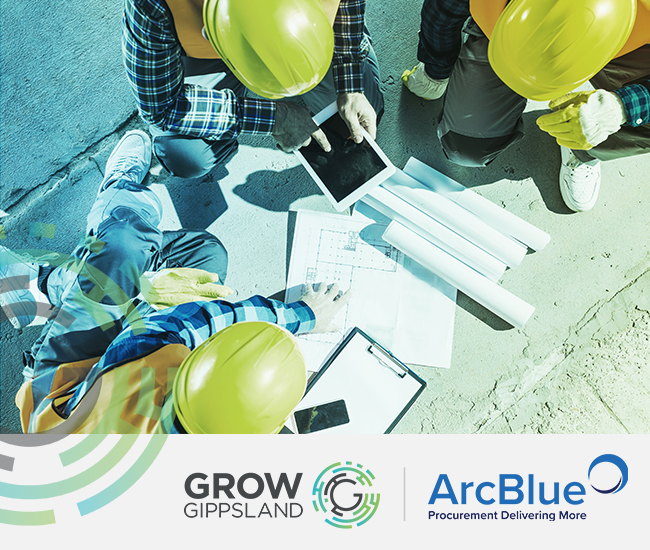 